ITU-R WP 5D has started work on developing a Report on the use of IMT for broadband PPDR (Public Protection and Disaster Relief) applications. WP 5D has noted that IMT technologies are now being deployed in some countries to meet the needs of broadband PPDR applications and therefore has noted that it is timely for ITU-R WP 5D, as the responsible Working Party for IMT, to develop a suitable Report on the use of IMT for PPDR applications.Also, WRC-15 Agenda item 1.3 calls for review and revision of Resolution 646 (Rev.WRC-12) for broadband public protection and disaster relief (PPDR), in accordance with Resolution 648 (WRC-12).As a “Contributing Group” to Agenda item 1.3 WP 5D believes that this new Report on the use of IMT for broadband PPDR applications could provide useful information towards the studies needed under Agenda item 1.3.The draft outline of the working document is enclosed with this liaison statement.The external organizations are invited to contribute suitable material for consideration.External organizations are encouraged to submit materials to:•	the WP 5D 14th meeting (3-11 October 2012), which has a deadline for input contributions of 26 September 2012 at 1600 UTC;•	or the WP 5D 15th meeting (30 January – 3 February 2013), which has a deadline for input contributions of 23 January 2013 at 1600 UTC.Attachment: 	Attachment 3.8 to Doc. 5D/109 (Chairman’s Report): “Draft outline of the working document toward a preliminary draft new Report on the use of IMT for broadband PPDR applications”______________Radiocommunication Study Groups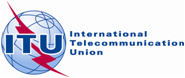 Source:  Revision 1 to Document 5D/TEMP/9Source:  Revision 1 to Document 5D/TEMP/924 July 2012Source:  Revision 1 to Document 5D/TEMP/9Working Party 5DWorking Party 5DLIAISON STATEMENT TO EXTERNAL ORGANIZATIONSInvitation TO input material for development of Working Document toward a Preliminary Draft New Report on 
THE USE OF IMT FOR BROADBAND PPDR APPLICATIONSLIAISON STATEMENT TO EXTERNAL ORGANIZATIONSInvitation TO input material for development of Working Document toward a Preliminary Draft New Report on 
THE USE OF IMT FOR BROADBAND PPDR APPLICATIONSContact:Mr Sergio BUONOMO
Counsellor Working Party 5DE-mail: Sergio.Buonomo@itu.int 